Załącznik nr 8.2 do Regulaminu KonkursuKARTY OCENY MERYTORYCZNEJ 		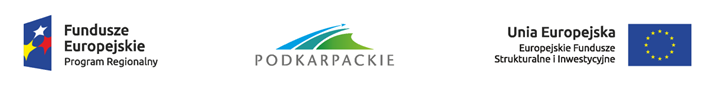 Sygnatura sprawy: Karta oceny merytorycznej dla eksperta finansowego karta oceny merytorycznej projektu zgłoszonego do dofinansowania w ramach RPO WPw zakresie analizy finansowej i ekonomicznej KRYTERIA MERYTORYCZNE DOPUSZCZAJĄCE STANDARDOWEKRYTERIA MERYTORYCZNE DOPUSZCZAJĄCE SPECYFICZNEW przypadku stwierdzenia, że projekt nie spełnia w/w kryteriów, wniosek o dofinansowanie uzyskuje ocenę negatywną i nie podlega ocenie jakościowej. Wynik oceny wymaga uzasadnienia.karta oceny merytorycznej - jakościowej projektu zgłoszonego do dofinansowania w ramach RPO WPW przypadku uzyskania przez projekt w ocenie jakościowej poniżej 20 % maksymalnej liczby punktów, wynik oceny wymaga uzasadnienia.Sygnatura sprawy: Karta oceny merytorycznej dla eksperta technicznego karta oceny merytorycznej projektu zgłoszonego do dofinansowania w ramach RPO WPw zakresie analizy technicznej i technologicznejKRYTERIA MERYTORYCZNE DOPUSZCZAJĄCE STANDARDOWEKRYTERIA MERYTORYCZNE DOPUSZCZAJĄCE SPECYFICZNEW przypadku stwierdzenia, że projekt nie spełnia w/w kryteriów, wniosek o dofinansowanie uzyskuje ocenę negatywną i nie podlega ocenie jakościowej. Wynik oceny wymaga uzasadnienia.karta oceny merytorycznej - jakościowej projektu zgłoszonego do dofinansowania w ramach RPO WPW przypadku uzyskania przez projekt w ocenie jakościowej poniżej 20 % maksymalnej liczby punktów, wynik oceny wymaga uzasadnienia.Oś priorytetowa:oś IV OCHRONA ŚRODOWISKA I DZIEDZICTWA KULTUROWEGODziałanie/poddziałanie:4.3  GOSPODARKA WODNO-ŚCIEKOWA 4.3.1 GOSPODARKA SCIEKOWA PROJEKTY Z ZAKRESU:1. Budowa, rozbudowa, przebudowa i/lub zakup wyposażenia w zakresie infrastruktury oczyszczalni ścieków - projekty w obrębie aglomeracji z przedziału 2-10 tys. RLM. 2. Budowa, rozbudowa, przebudowa i/lub zakup wyposażenia w zakresie infrastruktury kanalizacji ściekowej - projekty w obrębie aglomeracji z przedziału 2 - 10 tys. RLM. 3. Zakup urządzeń i aparatury pomiarowej w zakresie gospodarki wodno-ściekowej (np. mobilne laboratoria, instalacje kontrolnopomiarowe) – jako element projektu dotyczącego gospodarki ściekowej.Nr wniosku :Tytuł projektu:Wnioskodawca:Wnioskowana kwota z EFRR (w zł):Data złożenia wniosku:Lp.KryteriumTAKNIEUZASADNIENIELogika projektuPrawidłowość analizy wariantów alternatywnychKwalifikowalność wydatkówPoprawność przeprowadzenia analizy potencjału instytucjonalnego wnioskodawcyZasada zapobiegania dyskryminacji Równość szans kobiet i mężczyznZasada zrównoważonego rozwojuKlauzula delokalizacyjna (jeśli dotyczy)Prawidłowość metodologiczna i rachunkowa analizy finansowejSpełnienie kryteriów progowych wskaźników finansowychTrwałość finansowa projektuPrawidłowość analizy ekonomicznejLp.KryteriumTAKNIEUZASADNIENIEZapewnienie zgodności z prawem unijnym oraz krajowym w zakresie oczyszczania ścieków komunalnychWielkość aglomeracjiZgodność typu projektu z listą typów projektów określonych w Regulaminie konkursuUzasadnienie w przypadku oceny negatywnej wnioskuImię i nazwisko eksperta oceniającego wniosek:Data: 	Podpis:Oś priorytetowa:oś IV OCHRONA ŚRODOWISKA I DZIEDZICTWA KULTUROWEGODziałanie/poddziałanie:4.3 GOSPODARKA WODNO-ŚCIEKOWA 4.3.1 GOSPODARKA SCIEKOWAPROJEKTY Z ZAKRESU:1. Budowa, rozbudowa, przebudowa i/lub zakup wyposażenia w zakresie infrastruktury oczyszczalni ścieków - projekty w obrębie aglomeracji z przedziału 2-10 tys. RLM. 2. Budowa, rozbudowa, przebudowa i/lub zakup wyposażenia w zakresie infrastruktury kanalizacji ściekowej - projekty w obrębie aglomeracji z przedziału 2 - 10 tys. RLM. 3. Zakup urządzeń i aparatury pomiarowej w zakresie gospodarki wodno-ściekowej (np. mobilne laboratoria, instalacje kontrolnopomiarowe) – jako element projektu dotyczącego gospodarki ściekowej.Nr wniosku:Tytuł projektu:Wnioskodawca:Wnioskowana kwota z EFRR (w zł):Data złożenia wniosku:Lp.Kryteria jakościoweMaksymalna suma punktówPrzyznanapunktacjaUzasadnienieEfektywność kosztowa25Poziom skanalizowania gminy15Wpływ projektu na zmniejszenie dysproporcji w wyposażeniu w infrastrukturę pomiędzy miastami, a obszarami wiejskimi10Zastosowanie technologii umożliwiających wykorzystanie odnawialnych źródeł energii10Kompleksowość projektu10Gotowość do realizacji inwestycji10Preferencje terytorialne5Liczba partnerów15Maksymalna liczba punktów100Uzasadnienie w przypadku negatywnej oceny wnioskuImię i nazwisko eksperta oceniającego wniosek:Data: 	Podpis:Oś priorytetowa:oś IV OCHRONA ŚRODOWISKA I DZIEDZICTWA KULTUROWEGODziałanie/poddziałanie:4.3 GOSPODARKA WODNO-ŚCIEKOWA 4.3.1 GOSPODARKA SCIEKOWAPROJEKTY Z ZAKRESU:1. Budowa, rozbudowa, przebudowa i/lub zakup wyposażenia w zakresie infrastruktury oczyszczalni ścieków - projekty w obrębie aglomeracji z przedziału 2-10 tys. RLM. 2. Budowa, rozbudowa, przebudowa i/lub zakup wyposażenia w zakresie infrastruktury kanalizacji ściekowej - projekty w obrębie aglomeracji z przedziału 2 - 10 tys. RLM. 3. Zakup urządzeń i aparatury pomiarowej w zakresie gospodarki wodno-ściekowej (np. mobilne laboratoria, instalacje kontrolnopomiarowe) – jako element projektu dotyczącego gospodarki ściekowej.Nr wniosku:Tytuł projektu:Wnioskodawca:Wnioskowana kwota z EFRR (w zł):Data złożenia wniosku:Lp.KryteriumTAKNIEUZASADNIENIELogika projektu2.Prawidłowość analizy wariantów alternatywnych3.Kwalifikowalność wydatków4.Poprawność przeprowadzenia analizy potencjału instytucjonalnego wnioskodawcy5.Zasada zapobiegania dyskryminacji 6.Równość szans kobiet i mężczyzn7.Zasada zrównoważonego rozwoju8.Klauzula delokalizacyjna (jeśli dotyczy)9.Wykonalność techniczna i technologiczna projektu10.Uwarunkowania prawne i organizacyjne związane z procesem inwestycyjnym11.Zmiany klimatuLp.KryteriumTAKNIEUZASADNIENIEZapewnienie zgodności z prawem unijnym oraz krajowym w zakresie oczyszczania ścieków komunalnychWielkość aglomeracjiZgodność typu projektu z listą typów projektów określonych w Regulaminie konkursuUzasadnienie w przypadku oceny negatywnej wnioskuImię i nazwisko eksperta oceniającego wniosek:Data: 	Podpis:Oś priorytetowa:oś IV OCHRONA ŚRODOWISKA I DZIEDZICTWA KULTUROWEGODziałanie/poddziałanie:4.3 GOSPODARKA WODNO-ŚCIEKOWA 4.3.1 GOSPODARKA SCIEKOWAPROJEKTY Z ZAKRESU:1. Budowa, rozbudowa, przebudowa i/lub zakup wyposażenia w zakresie infrastruktury oczyszczalni ścieków - projekty w obrębie aglomeracji z przedziału 2-10 tys. RLM. 2. Budowa, rozbudowa, przebudowa i/lub zakup wyposażenia w zakresie infrastruktury kanalizacji ściekowej - projekty w obrębie aglomeracji z przedziału 2 - 10 tys. RLM. 3. Zakup urządzeń i aparatury pomiarowej w zakresie gospodarki wodno-ściekowej (np. mobilne laboratoria, instalacje kontrolnopomiarowe) – jako element projektu dotyczącego gospodarki ściekowej.Nr wniosku:Tytuł projektu:Wnioskodawca:Wnioskowana kwota z EFRR (w zł):Data złożenia wniosku:Lp.Kryteria jakościoweMaksymalna suma punktówPrzyznanapunktacjaUzasadnienie1.Efektywność kosztowa252.Poziom skanalizowania gminy153.Wpływ projektu na zmniejszenie dysproporcji w wyposażeniu w infrastrukturę pomiędzy miastami, a obszarami wiejskimi104.Zastosowanie technologii umożliwiających wykorzystanie odnawialnych źródeł energii105.Kompleksowość projektu106.Gotowość do realizacji inwestycji107.Preferencje terytorialne58.Liczba partnerów15Maksymalna liczba punktów100Uzasadnienie w przypadku negatywnej oceny wnioskuImię i nazwisko eksperta oceniającego wniosek:Data: 	Podpis: